American English – British English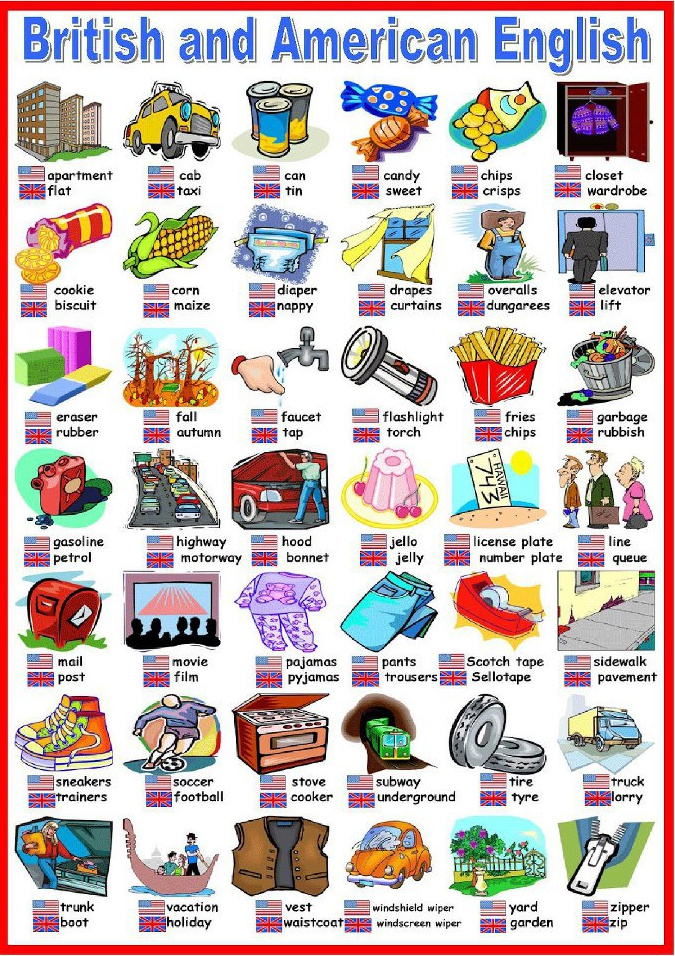 (Source: http://www.anglotopia.net)Kurzer Film über Wortunterschiede zwischen UK und USA:https://www.youtube.com/watch?v=P6ekn8h6jzE